SAMAR KANT Contact: +91 8510818755; Email: samarsingh890@gmail.com; Date of Birth: 26th April 1989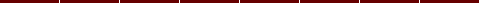 OBJECTIVE:To acquire working opportunity in an organization and gain practical exposure in law field where I can use my analytical and research skill to build the reputation of the organization and achieve success.WORK EXPERIENCE:Enrolled with Bar Council as an Advocate and Currently working as a Senior Associate in RAHUL CHAUDHRY & PARTNERS (formerly known as LALL LAHIRI AND SALHOTRA) from FEB-2016 TO TILL DATE:INTERNSHIPS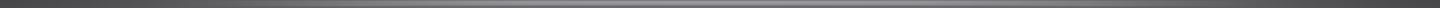 Worked as legal intern in Katariya & Associates, IPR law firm, Pune from August-October (2015).Worked as legal intern in Karanjawala & Co Advocates law firm, New Delhi.Worked as legal intern in GLS law firm, New Delhi.Worked as legal intern under Sr Advocate Onkar Singh, Allahabad High CourtEDUCATIONAL CREDENTIALS: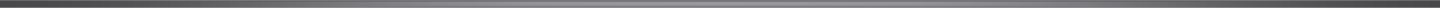 LLB from NEW LAW COLLEGE, BHARATI VIDYAPEETH UNIVERSITY, PUNE-(2012-2015) with 62%.Bachelor of Science in Information Technology (IT) from KUVEMPU UNIVERSITY-(2008-2011) with 68%.HSC from C.B.S.E Board (2008) with 64%.SSC from C.B.S.E Board (2006) with 78%..CERTIFICATION COURSES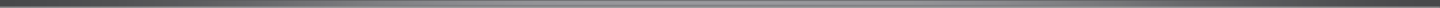 Diploma in INTELLECTUAL PROPERTY RIGHTS LAW from BHARATI VIDYAPEETH UNIVERSITY (2013-2014)Higher Diploma in Software Engineering from NIIT (2008-2010)PERSONAL DETAILS:Gender	: MaleMarital Status	: MarriedNationality	: Indian(SAMAR KANT)TitleRAHUL CHAUDHRY & PARTNERSDepartmentPatents DepartmentDurationSix years ResponsibilitiesDealing with Client’s query regarding Filing of new Patent as well as Design applications.Dealing with Client’s cost query for different actions in Patent & Design.Head & Responsible for Filing new Patents applications & Design applications.Sending detailed reporting emails to Clients after filing new Patent applications & Design applications.Head & Responsible for Monitoring post-filing actions after filing new Patent applications such as Power of Authority, Proof of Right, Section 8(1) & 8(2) and filing Request for Examination (RFE) Request for voluntary amendments in specification/ claims.Dealing with Client’s query regarding Filing of new Design applications.FER reporting and preparing response to FER for Design matters.Attending Hearing for Design matters.Responsible for Client’s Query regarding subsequent documents for Patent and Design matters.Dealing with Clients Query regarding Foreign Filing Permission (FFL).Filing of request under sec 39 for Foreign Filing Permission (FFL).Communicating with the Controller directly for obtaining Foreign Filing Permission (FFL), Patent matters and Design matters.Preparing and Filing response to First Examination Report (FER) related to Mechanical & Computer    Science domain in Patents.Dealing with Clients directly through emails in Patents matters and Design matters.Handling other Patent related matters like filing Form-13 (Change in address/ name/nationality of applicant/inventor, Change in address for services, Voluntary amendments in Claims & Specification, Form-6 and 16, petitions u/r 137 & 138, request under rule 96, etc.Handling other Design related matters like filing Form-18, Form-3 (renewal), all actionsrelated to Design.